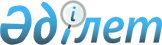 О проекте Указа Президента Республики Казахстан "О внесении изменений и дополнений в некоторые акты Президента Республики Казахстан"Постановление Правительства Республики Казахстан от 20 апреля 2005 года N 368

     Правительство Республики Казахстан ПОСТАНОВЛЯЕТ: 

     внести на рассмотрение Президента Республики Казахстан проект Указа Президента Республики Казахстан "О внесении изменений и  дополнений в некоторые акты Президента Республики Казахстан".     Премьер-Министр 

  Республики Казахстан  

УКАЗ 

ПРЕЗИДЕНТА РЕСПУБЛИКИ КАЗАХСТАН  О внесении изменений и дополнений в некоторые 

акты Президента Республики Казахстан      ПОСТАНОВЛЯЮ: 

     1. Внести изменения и дополнения в следующие акты Президента Республики Казахстан: 

     1) в постановлении Президента Республики Казахстан от 5 ноября 1993 года N 1394 "Об учреждении международных стипендий Президента Республики Казахстан "Болашак" для подготовки кадров за рубежом" (САПП Республики Казахстан, 1993 г., N 43, ст. 515; 1995 г., N 4, ст. 45; 2000 г., N 43, ст. 503): 

     в пункте 4 слова "Организационно-техническое обеспечение" заменить словом "Обеспечение"; 

     2) в Указе Президента Республики Казахстан от 3 марта 1997 года N 3375 "О серьезных недостатках в деле выполнения постановления Президента Республики Казахстан от 5 ноября 1993 года N 1394 "Об учреждении международных стипендий Президента Республики Казахстан "Болашак" для подготовки кадров за рубежом" (САПП Республики Казахстан, 1997 г., N 10, ст. 68; 2000 г., N 43, ст. 503; 2002 г., N 22, ст. 230; 2003 г., N 29, ст. 282; 2004 г., N 22, ст. 276): 

     пункт 7 исключить; 

     3) в Указе Президента Республики Казахстан от 12 октября 2000 года N 470 "Об утверждении Правил отбора претендентов и присуждения международной стипендии Президента Республики Казахстан "Болашак" и Положения о республиканской комиссии по подготовке кадров за рубежом" (САПП Республики Казахстан, 2000 г., N 43, ст. 503; 2004 г., N 22, ст. 276): 

     заголовок изложить в следующей редакции: 

     "О Республиканской комиссии по подготовке кадров за рубежом"; 

     в пункте 1: 

     подпункт 1) исключить; 

     дополнить подпунктом 3) следующего содержания: 

     "3) состав Республиканской комиссии по подготовке кадров за рубежом."; (состав комиссии прилагается к настоящему Указу); 

     пункт 1-1 изложить в новой редакции: 

     "1-1. Правительству Республики Казахстан по согласованию с Республиканской комиссией по подготовке кадров за рубежом утвердить Правила отбора претендентов для присуждения международной стипендии Президента Республики Казахстан "Болашак"; 

     дополнить пунктом 1-2 следующего содержания: 

     "1-2. Руководителям центральных и местных исполнительных органов Республики Казахстан ежегодно, не позднее 1 сентября, представлять в Республиканскую комиссию по подготовке кадров за рубежом заявку на подготовку специалистов по программе "Болашак"; 

     в Положении о Республиканской комиссии по подготовке кадров за рубежом, утвержденном названным Указом: 

     третье предложение пункта 3 изложить в следующей редакции: 

     "Заместителем председателя Республиканской комиссии является Министр образования и науки Республики Казахстан, секретарем Республиканской комиссии - вице-министр образования и науки Республики Казахстан, определяемый Министром образования и науки Республики Казахстан"; 

     абзац шестой пункта 4 исключить; 

     в пункте 5 слова ", а также по представлению рабочего органа утверждает положение и состав экспертной комиссии по проведению первого тура отбора стипендиатов" исключить; 

     дополнить пунктом 5-1 следующего содержания: 

     "5-1. Заместитель председателя комиссии, в случае отсутствия председателя, осуществляет его функции, предусмотренные пунктом 5 настоящего Положения"; 

     в пункте 7 слова "Председатель и" заменить словами "Председатель, заместитель председателя, секретарь и иные"; 

     в пункте 10: 

     абзацы третий и четвертый исключить; 

     в абзаце восьмом слово "контракты" заменить словом "договоры"; 

     абзац пятнадцатый после слова "комиссии" дополнить словом "ежегодный"; 

     дополнить абзацем следующего содержания: 

     "вносит на рассмотрение Республиканской комиссии ежегодный план отбора претендентов на стипендию "Болашак". 

     2. Настоящий Указ вводится в действие со дня его подписания.     Президент 

Республики Казахстан 

ПРИЛОЖЕНИЕ         

к Указу Президента    

Республики Казахстан   

от "__"______ 2005 года 

N ___          Приложение        

к Указу Президента   

Республики Казахстан 

от 12 октября 2000 года 

N 470            Состав 

Республиканской комиссии по подготовке 

кадров за рубежом (по должности)      Государственный секретарь 

     Республики Казахстан                - председатель комиссии      Министр образования и науки         - заместитель председателя 

     Республики Казахстан                  комиссии      Вице-министр образования и науки 

     Республики Казахстан                - секретарь комиссии      Министр иностранных дел Республики Казахстан      Министр энергетики и минеральных ресурсов Республики Казахстан      Министр индустрии и торговли Республики Казахстан      Министр экономики и бюджетного планирования 

     Республики Казахстан      Министр юстиции Республики Казахстан      Министр здравоохранения Республики Казахстан      Председатель Агентства Республики Казахстан 

     по делам государственной службы      Председатель Комитета по социально-культурному 

     развитию Мажилиса Парламента Республики Казахстан      Председатель Комитета по социально-культурному 

     развитию Сената Парламента Республики Казахстан      Заведующий Социально-политическим отделом 

     Администрации Президента Республики Казахстан      Заведующий Отделом кадровой политики Администрации 

     Президента Республики Казахстан      Заведующий Отделом социально-культурного развития 

     Канцелярии Премьер-Министра Республики Казахстан 
					© 2012. РГП на ПХВ «Институт законодательства и правовой информации Республики Казахстан» Министерства юстиции Республики Казахстан
				